Bestyrelsen: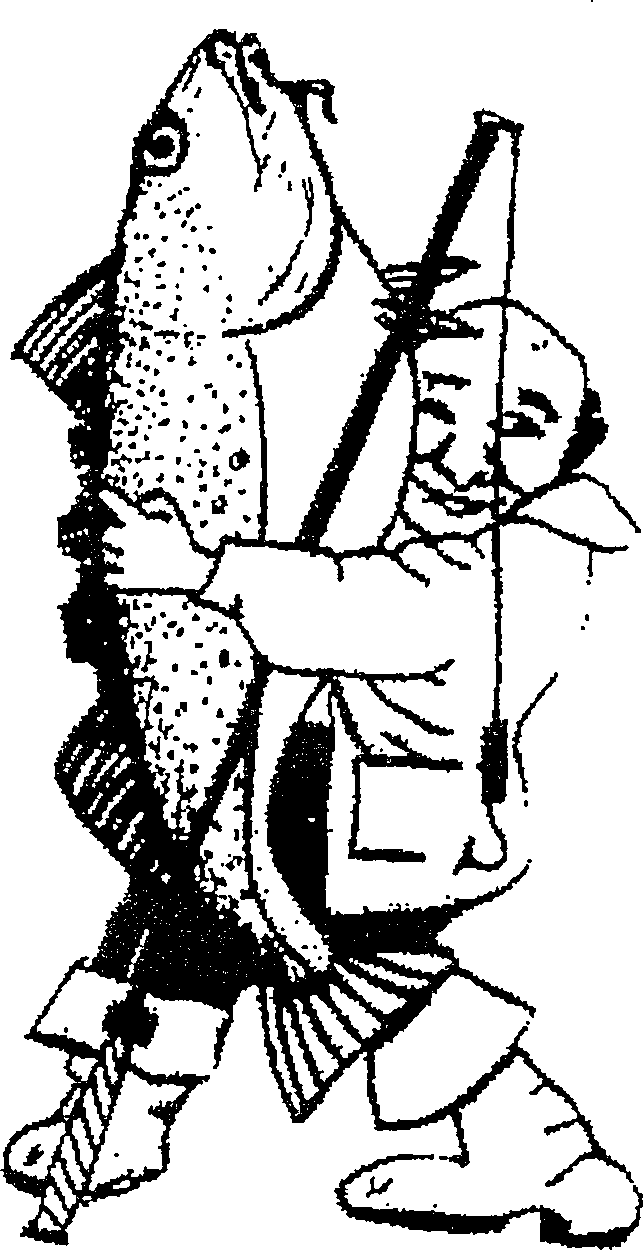 Erik OdderEOeodder@gmail.com21 49 50 43Per GrønkjærPGper.groenkjaer@gmail.com23 48 21 71Per BachPBbach-el@tdcspace.dk40 41 51 57Jensy TorpJEAJensy.torp@gmail.com20 29 65 58Jens FiskerJFJens_jytte@hotmail.com60 71 53 89Ole RyltoftORrylle43@gmail.com23 36 30 18Per G. ThomsenPGTPer.g.thomsen@gmail.com20 90 81 58Klaus IversenKIkri@cowi.com41 76 84 14Jan NielsenJNJANOGKAREN@LIVE.DK22 10 02 34Fraværende:Per BachReferat fra bestyrelsesmøde tirsdag den 22. maj 2019kl. 16.30 i Æ WarmstowPktErik bød velkommen til de fremmødte bestyrelsesmedlemmer.Gennemgang af referat fra sidste møder Referat fra bestyrelsesmødet den 24. april og ekstraordinært bestyrelsesmøde den 8. maj – tidligere udsendt:------------------------------Begge referatet blev gennemgået og godkendt uden yderligere kommenterer.Opfølgning på malerprojektet og øvrige vedligeholdelsesarbejder i 2019Malerprojektet drøftes og vedligeholdelsesudvalget orienterer om øvrige vedligeholdelsesarbejder/-projekter i 2019. ------------------------------Malerarbejdet den 15. maj gik fint, næsten alt det hvide er færdigmalet på fælleshusene. Der mangler en enkelt af de små huse. Jens Maler vil gerne male resten af det ”røde”. Der blev igen nævnt, at det forventes at de medlemmer der har redskabsrum i Øster-export og Filetrum deltager i malerarbejdet af fælleshusene.Der er indkøbt nye bord-/bænkesæt. Per G. køber 10 liter rød maling, og maling og samling aftales nærmere i vedligeholdelsesudvalget.Jens F. og Per G. sørger for, at de gule P-markeringer bliver malet.Vedligeholdelsesudvalget = Jens og Ole, blev enige om, at de ”går en tur” med Allan Thomsen og får målt nøjagtigt op, vedrørende omfanget af den ny belægning m.m. ved Østre-export. Ole tar’ kontakt til AT.Der er foretaget kontrol af spillet efter at der har været problemer med optrækning af en af de større både. Spillet er i orden!Wireren på østsiden, er lettere beskadiget efter at wiren har været kilet fast i blokken ved ophaling. Jens F. har ordnet blokken og Jan sørger ”bånd” på wiren så der ikke er nogen der for håndskader når de trækker wiren ned.Porten ved Øster-export er sat på plads.Per G. køber 3 børster til rengøring af fliserne i Øster-export. Børsterne fastgøres på bedste måde.Orientering fra aktivitetsudvalgetreferat fra udvalgets møde den 3. maj er tidligere udsendt.------------------------------Punkt 2: Sct. Hans aften:Redningshuset har indkaldt til møde tirsdag den 28. maj kl. 10.00.  Per T., Per G. og Jens F. deltager. Klaus og Per B. vil blive orienteret om deres job lørdag/søndag.Per G. har talt med Campingpladsen om ”kvas” til bålet, aftaler senere om tidspunkt. Erik får igen i år fat på halmballer fra Æg-Ove i Vang.Punkt 3: Fiskeauktion:Køkkenholdet = Klaus og Jensy samt Erik holder møde den 26. maj, klokken 10.00 i æ’warmstow sammen med redningshuset.Der skal bruges ca. 25 kg til fiskefrikadeller og 25 kg kløer.Fiskeholdet = Per G., Per T. og Ole får styr på ”fisken” til auktionen. Jes Holm er auktionsmester – mon ikke han klarer både det danske og tyske ”fiskesprog”. Per G. indkalder til møde. Jan vil forsøge at få røget vakuum pakket ål med på auktionen.Fisketur lørdag den 25. maj– tilrettelæggelse og praktiske aftaler------------------------------Bestyrelsen mødes fredag den 24. maj klokken 16.00, og tar’ bestik af vejrsituationen.Hvis det bliver’ hawvejr, står Jensy for indkøb af proviant.Orientering mv.Der er indkommet 2 forespørgsler om redskabsrum. Der orienteres nærmere på mødet.Opstilling af udstilling i Vestre ExportForespørgsel om leje af lokaler til musikarrangementStatus vedr. kontingenter mv.  Livets gang på stranden-------------------------Forespørgsler om redskabsrum. Søren W. Just har søgt om redskabsrum. Foreningen har på nuværende tidspunkt ingen ledige hus/redskabsrum. Vender tilbage så snart der er nyt om situationen. Bestyrelsen opfordrer medlemmer med rumfællesskaber om selv at håndtere samarbejdet og løse evt. problemer med ”fællesskabet”på en ordentlig måde. Lykkes det ikke, vil bestyrelsen ta’ en snak med dem begge.Opstilling af udstillingen skal ske inden Sct. Hans.  Foreningen Æ’Skibningsbåd, vil få et hjørne i Udstillingen, hvor de vil komme med informationer. Jens F. Per.G. Erik og Jensy står for opstillingen.Forespørgsel af leje af lokaler til musikarrangement, er der kommet et fra Kristian Kjøller, om et Jazz-arrangement i november, men det kan KLF ikke imødekomme, da bådene er inde på dette tidspunkt. KLF kan tilbyde udlejning først i oktober. Kristian Kjøller vender tilbage om evt. leje.Status vedr. kontingent. Der er pt. indkommet omkring 90 % af alle kontingentindbetalinger. Medlemmer med hus og båd der endnu ikke har betalt kontaktes direkte af kasserer/formand. Menige medlemmer der ikke har betalt, vil få en rykker og betaler de ikke efter den fastsatte (nye) frist, betragtes de som udmeldte.  Livet gang på stranden.  Jan syntes at placering af bådene på vestsiden fungere godt, hvorimod østsiden ser knap så godt ud. Ole vil tage kontakt til Poul Bak (Martin Mose) om en rendergraver til at fjerne den høje skrænt neden for bådene, både af hensyn til at få bådene ud og ind og af hensyn til medlemmers sikkerhed, når både skal ud. Ole vender hurtigst mulig tilbage. Når skrænterne skal fjernes skal bådene hives op så de ikke generer arbejdet. Når vi har en plan orienteres nærmere.Evt. Eriks forslag om, hvem der fanger den største fisk, vil bestyrelsen prøve at få arrangeret. Det vil så blive skrevet på en tavle og offentlig gjort på generalforsamlingen.  Der sendes en SMS til Erik om fangsten, hvor det er bevidnet af et uvildigt bestyrelsesmedlem om fiskens størrelse.Skipperne der tilmelder sig til fisketure, må ikke sejle længere ud end til 18-favn, af hensyn til fangstens størrelse. Der skal være præmier til børn, der evt. er tilmeldt turene.Fisketurene skal KLF fremover prøve markedsføre noget bedre, bl.a. ved facebook og flere opslag, så der måske vil komme lidt flere medlemmer. Forslag om, at spillet lukkes, når bådene er sejlet, og åbnes først igen til den tid de skal være inde. Næste møde den 19. juni, klokken 16.30 i æ’warmsow.